ИЗВЕЩЕНИЕ № 23121109061 от 28.03.2023 годао проведении запроса котировокна выполнение монтажных работ системы видеонаблюденияСпособ закупки:  запрос котировок. Заказчик: ЧУЗ «Поликлиника «РЖД-Медицина» пгт. Чернышевск»Место нахождения, почтовый адрес: 673300 Забайкальский край, Чернышевск район, пгт. Чернышевск , ул. Калинина, д.32 корпус 1Адрес электронной почты: uzbolnica@yandex.ru  Контактное лицо: Комогорцева Ольга ВалерьевнаТел.: (30265) 2-18-88Источник финансирования: за счет целевых средств.Предмет договора: Заказчик поручает, а Исполнитель принимает на себя обязательства выполнить монтажные работы системы видеонаблюдения.Форма договора: письменная форма по установленному образцу (приложение №5 к котировочной документации).  Срок действия договора: Настоящий Договор вступает в силу с момента его заключения и действует до полного исполнения Сторонами своих обязательств по настоящему Договору.Место поставки: 673460, Забайкальский край, Чернышевский район, пгт. Чернышевск ул. Калинина д.32 корпус 1.Начальная (максимальная) цена договора: В соответствии с приложением №1 «Начальная (максимальная) цена» к Документации к извещению.Место подачи заявок: по адресу Заказчика – 673460, Забайкальский край, Чернышевский район, пгт. Чернышевск ул. Калинина д.32 корпус 1 кабинет главного врача.Дата и время начала подачи Котировочных заявок: 28.03.2023 г. в 8:00  местного времени.Дата и время окончания подачи Котировочных заявок: 06.04.2023 г. в 10:00 местного времени. Место, дата и время вскрытия конвертов с заявками: по адресу Заказчика – 673460, Забайкальский край, Чернышевский район, пгт. Чернышевск ул. Калинина д.32 корпус 1., в кабинете главного врача  06.04.2023 г. в 15-00 час. (местного времени).Место, дата и время рассмотрения, оценки котировочных заявок и подведения итогов: комиссия по осуществлению  закупок рассматривает, оценивает поступившие заявки и подводит итоги по адресу673460, Забайкальский край, Чернышевский район, пгт. Чернышевск ул. Калинина д.32 корпус 1., в кабинете главного врача в 15-00 часов местного времени 06.04.2023 г.Протокол подведения итогов запроса котировок размещается на официальном сайте не позднее 2 дней с даты подписания протокола.Процедура закупки проводится в соответствии с требованиями Положения о закупке товаров, работ и услуг для нужд частных учреждений здравоохранения ОАО «РЖД» от «05» марта 2021 года, размещенного на сайте Покупателя https://nuzcher.ruИ. о. главного врачаЧУЗ «Поликлиника «РЖД-Медицина» пгт. Чернышевск»                                    		    ________________ Е.В. Говорова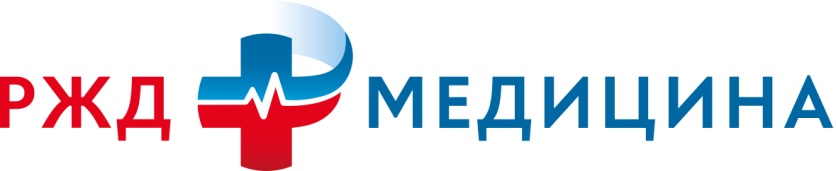 